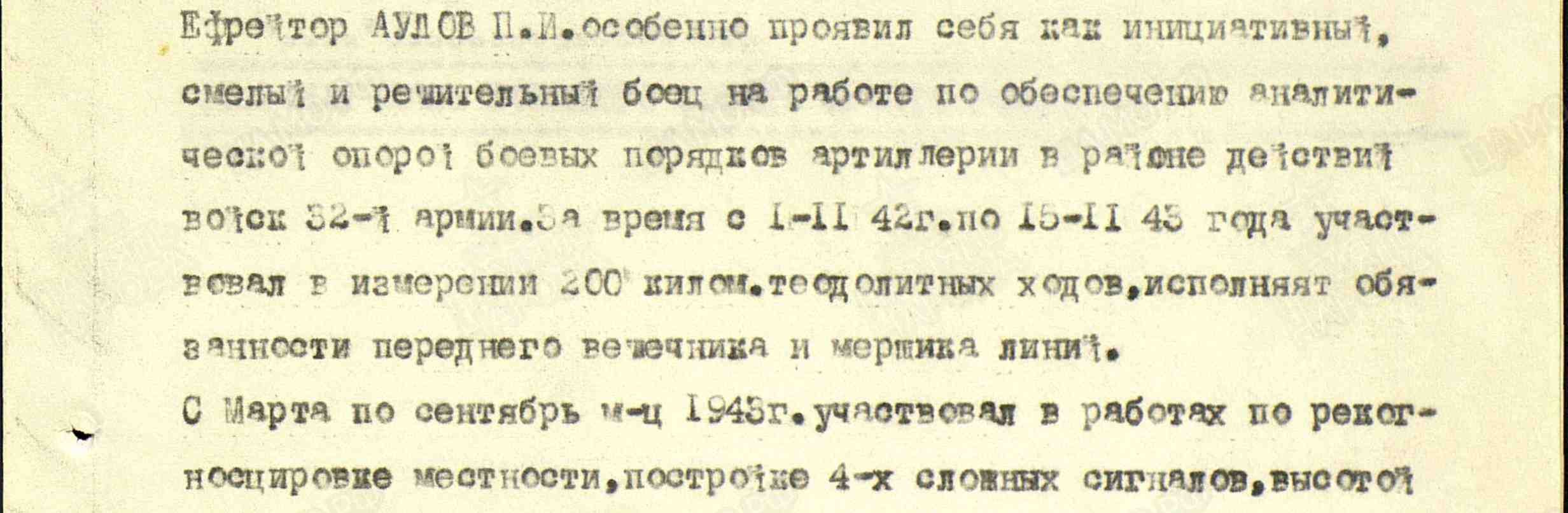 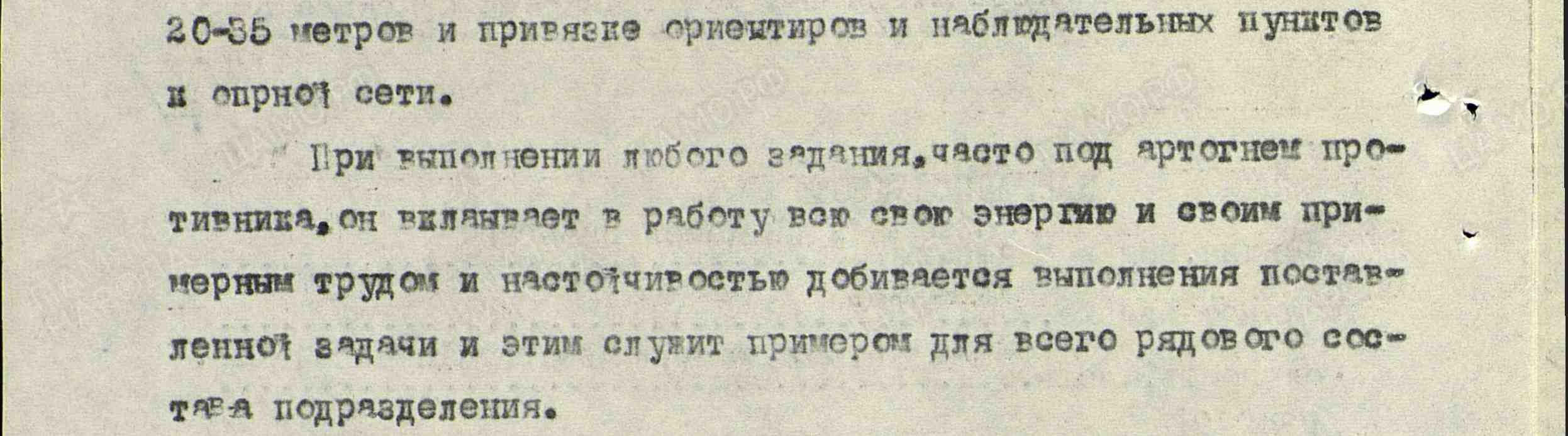 Архивный источникРеквизиты документа: ЦАМО. Фонд 33. Опись 686044. Единица хранения 732.